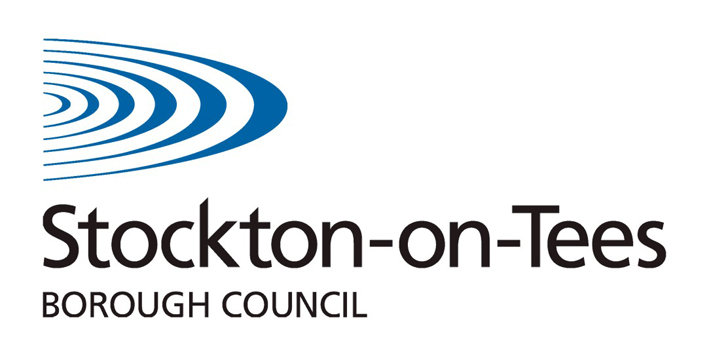 Have you enjoyed this school year?	  Yes		  No  	Why?	Have you taken part in any trips/visits/events with school?  Yes		  No		Why?	Have you taken part in any school productions/presentations/sporting events?  Yes		  No		Please give details of eventsHave you taken part in any charity/fund raising/community events this year?  Yes		  No		Please give details of eventsDo you attend any after or out of school clubs?  Yes		  No		Please give detailsHave you attended any Secondary Hub events this year?  Yes		  No		Please give detailsIf Yes – did you find the session enjoyable/helpful ?If No – please explain whyHow would you rate your independent living skills?How would you rate your social skills?Have you completed your SDQ questionnaire this year?Has someone talked to you about your score?Is there any help you need to improve your well being?Who listens to your thoughts/views/ideas or worries?Do you attend your CYPIOC Review meetings with your IRO?  Why/why not?Additional question for Year 9 and aboveHave you been supported to explore different careers that you might be interested in?Do you feel supported by school to think about understanding the options available to you for Post 16?Signed (Student)  __________________________________                    Date_____________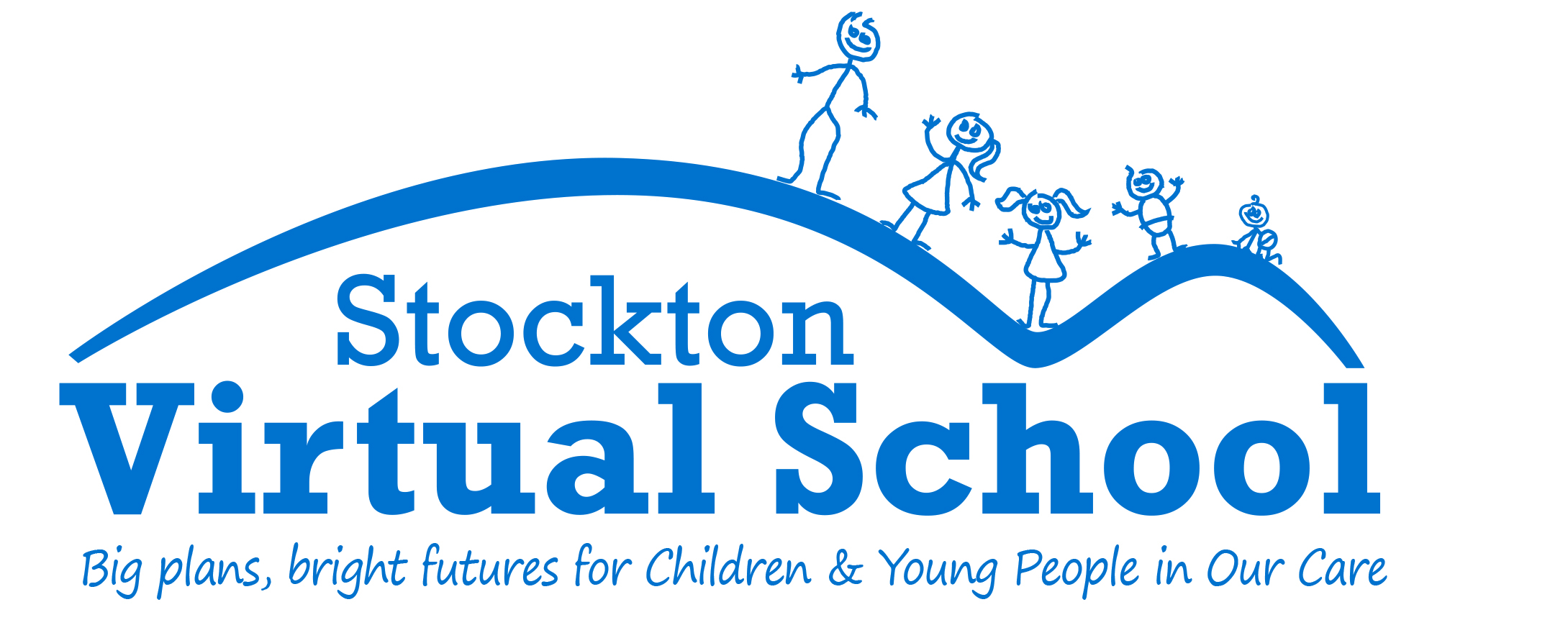 Name of Student:DOB: Date:ExcellentV. GoodGoodNeeds attentionMaking your own foodTravelling independentlyMaking decisions about how to spend your own moneyMaking decisions about how to save moneyKeeping yourself and your home clean and tidyExcellentV. GoodGoodNeeds attentionMaking decisions about how to spend free timeManaging social media and other technologyStaying safe when gaming and onlineMaintaining positive friendships and belonging to different groupsBeing confident to participate in new experiences/ visit new places